Prasyarat Pengajuan Pembimbing JurnalMahasiswa S1 Prodi Ekonomi PembangunanNama Mahasiswa	: NIM			:Angkatan		:Denpasar, .………………Staff/Pegawai(  				)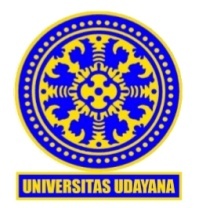 KEMENTERIAN PENDIDIKAN DAN KEBUDAYAANUNIVERSITAS UDAYANAFAKULTAS EKONOMI DAN BISNISJl. Jendral Sudirman Denpasar, 80232, Telp. (0361) 224133; 226196. Fax. (0361) 226196.Kampus Bukit Jimbaran, Telp. (0361) 701810; Laman: infoekonomi@unud.ac.idNo.KeteranganCheck ListForm perbaikan skripsi yang telah disetujui oleh seluruh Tim PengujiJurnal dengan format yang telah sesuai dengan format jurnal yang adaHasil cek similarity jurnal (max 20 %)Berita acara ujian skripsiForm pengajuan pembimbing jurnalPermohonan penulisan artikel ilmiah